PROGRAMWhat it is.  Define.What is broadly offered- BA/BS, MA, MAIS, Concentrations, MinorsCareersCurrent faculty strengths within programWeb address:Physical location of officeDirector/Chair name:Director/Chair email:Director/Chair telephone:Director/Chair office location:How donations would benefit students: travel to conferences, travel to field schools or other programs, support for research or internshipsHow donations would benefit faculty: travel to conferences or research; purchase equipment etc.,Include a few photos if possible.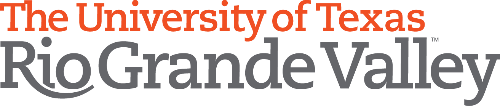 Thank you for considering a donation to the [   ]Program.  Gifts to the [   ] Program support the [   ], and important research on  topics relating to  [   ].		Here’s how you can make a gift: Online: https://give.utrgv.edu/[   ] Mail to: The University of Texas Rio Grande Valley [   ]ProgramC/O The Division of Institutional Advancement1201 West University Drive, ITT 1.210Edinburg, TX 78539Make checks payable to UTRGVWrite [    ]on the memo line                               